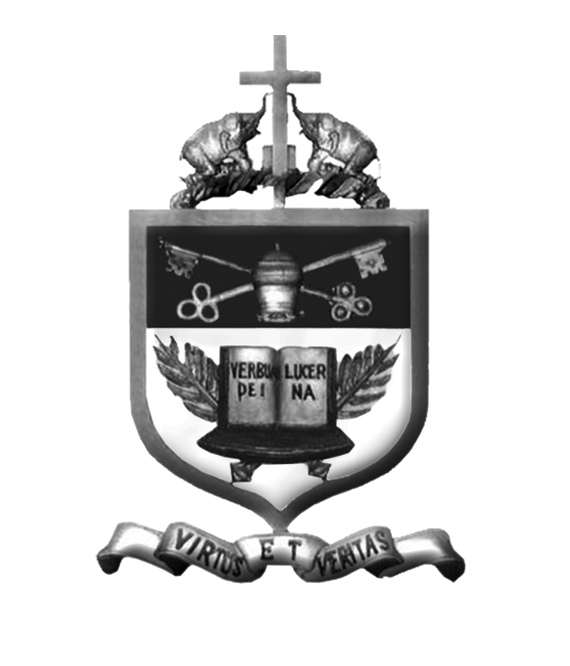 2 ශ්‍රේණිය			   සාන්ත පීතර විදුහල - කොළඹ 04			පැය 01අර්ධ වාර්ෂික ඇගයීම්  පරීක්ෂණය - 2016බුද්ධාගම නම :...........................................................පන්තිය :................අංකය:.........පහත වාක්‍ය කියවා (√ ) හෝ (×) ලකුණු කරන්න.1.ගුරුවරුන්ට අකීකරු වීම හොඳ පුරුද්දකි.				(	)2. එනවා යන්නට කියන ශාසනික වචනය වඩිනවා යන්නයි. 	(	)3. පොඩි හාමුදුරුවෝ උදෙන්ම නැගිටිනවා.				(	)4. බෝසත් මුවාගේ නම නන්දිය මුව රජයි.				(	)5. බෝසත් උපත් සිදුවුයේ ඇසතු බෝ රුක මුලදීය. 		(	)(ලකුණු 15)පහත වගුව පුරවන්න.(ලකුණු 9)සුදුසු වචනය වරහන් තුළින් තෝරා හිස්තැන් පුරවන්න.(ඇසළ / අසිත / සුද්ධෝදන / මහාමායා / සිද්ධාර්ථ )සිදුහත් කුමරුගේ පියා ...................................................රජතුමා ය.සුද්ධෝදන රජතුමාගේ ගුරුතුමා ..................................... තාපසතුමාය.සිදුහත් කුමරුට කියන තවත් නමකි .................................................................................................. දේවිය සිදුහත් කුමරුගේ මව්තුමියයි.මහාමායා දේවිය සිහිනය දුටුවේ ................................පෝය දිනකයි.(ලකුණු 10)පහත කවිවල හිස්තැන් පුරවන්න.මහලු වී ......................................................................................................... සිටියත් දුප්පත්ව ............................................................................ වැඳ ............................ යහපත් තෙල් ....................................... සුවඳ දුම්..............................     ............................. මනරම්උපදවා බැති  ............................................................................... ගොස් වඳිමු තෙරුවන්(ලකුණු 20)පහත පින්තූරය හඳුනා ගන්න.මේ සිදුවීම කුමක් ද?	.................................................................මෙය සිදුවුණේ කවර පෝය දිනක ද? 	..............................................මෙම සිදුවීම සිදුවුයේ කොහේදී ද? ....................................................(ලකුණු 6)i. අසිත තාපස තුමා සිදුහත් කුමරුට වැන්දේ ඇයි ?			(ලකුණු 3).........................................................................................................................ii. . “ සිද්ධාර්ථ” යන නමෙහි තේරුම කුමක් ද?			(ලකුණු 3)........................................................................................................................පන්සලේ දී අප වන්දනා කරන ස්ථාන 3 පිළිවෙලින් ලියන්න.............................................................................................................................................................................................................................................................................................................................													(ලකුණු 6)පහත එක් එක් පෝය දිනවල වැදගත්කම දැක්වෙන සිදුවීම තෝරා අදාළ රවුමේ ලියන්න.සිදුහත් කුමරු ඉපදීම. සිදුහත් කුමරු මව්කුස පිළිසිඳ ගැනීම. මිහිඳු මහරහතන් වහන්සේ ලංකාවට බුදු දහම ගෙන වැඩම කිරීම. වෙසක් පෝය(ලකුණු 6)මහමායා දේවිය දුටු සිහිනය ලියන්න.............................................................................................................................................................................................................................................................................................................................................................................................................................................................................................................................................................................................................(ලකුණු 5)මේවා කිව්වේ කවුද?“ආයේ නම් ඒ දුපතට යන්න එපා, මගේ පුතේ” .................................“සියලුම සතුන්ට ජිවිත දානය දෙනවා”..............................................“පුතාලා හාමුදුරුවන්ට මොනවාද පුජා කළේ”....................................“ඔව් තාත්තේ, මේ ඒ දුපතේ අඹ ගහේ ගෙඩි තමයි”............................“බණ කතාවක් කියා දෙන්න”...........................................................(ලකුණු 10)වෙසක් උත්සවය චිත්‍රයට නගන්න.					(ලකුණු 7)ගිහි වචනයශාසනික වචනයඑනවා......................බීම වර්ග..............................................වළඳනවා